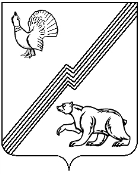 «В регистр»АДМИНИСТРАЦИЯ ГОРОДА ЮГОРСКАХанты-Мансийского автономного округа – Югры П О С Т А Н О В Л Е Н И Е (проект)от ___________________ № _______
О внесении измененийв постановление администрациигорода Югорска от 09.11.2009№ 1939	В связи с внедрением системы электронного документооборота внести в постановление администрации города Югорска «Об утверждении ведомственной целевой программы «Электронный муниципалитет города Югорска на 2010-2012 годы» от 09.11.2009 № 1939 (с изменениями от 29.06.2010 № 1133, 17.11.2010 № 2128, 15.03.2011 № 452, 26.04.2011 № 800, 29.06.2011 № 1401, 01.09.2011 № 1847, 16.11.2011 № 2605, 14.12.2011 № 2937) следующие изменения:	1. Главу 7 ведомственной целевой программы «Электронный муниципалитет города Югорска на 2010-2012 годы» изложить в новой редакции (приложение).	2. Опубликовать настоящее постановление в газете «Югорский вестник» и разместить на официальном сайте администрации города Югорска.	3. Настоящее постановление вступает в силу после его официального опубликования в газете «Югорский вестник».Исполняющий обязанностиглавы администрациигорода Югорска								        	       С. Д. ГолинСписок рассылки: УИП,УЭП, ОБУиО, ДФИсполнитель: начальник отдела информационных ресурсовуправления информационной политикиадминистрации г.Югорска Дергилев Олег Владимирович, тел. (34675) 5-00-61Наименование органа (структурного подразделения) или должности – разработчика проектаДата передачи на согласование и подпись лица, передавшего документДата поступления на согласование и подпись лица, принявшего документДата согласованияРасшифровка подписиАристова Г.Р.Груцына И.В.Горшкова Л.И.Бородкин А.В.